International Staff Training Week at Wrocław University of Technology6-10 June 2016APPLICATION FORMParticipation Fee: 150 EuroVisa needed (If yes, please provide your passport number and the validity of your passport):Please return this form by February 29th 2016 to: agata.gwiazda@pwr.edu.plInternational Office Wrocław University of TechnologyWyb. Wyspiańskiego 2750-370 WrocławPolandTel. +48 71 320 46 72Fax.+48 71 320 20 98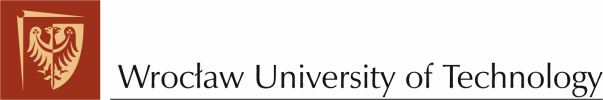 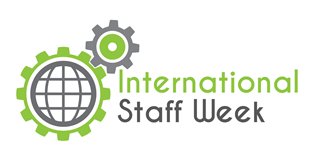 Personal DataName SurnameTitleHome InstitutionUnit / DepartmentPositionE-MailPhoneTravel InformationArrival dateDeparture dateAdditional informationDietary requirementsAllergies